T.C.BAĞCILAR KAYMAKAMLIĞIİSTİKLAL İLKOKULU MÜDÜRLÜĞÜ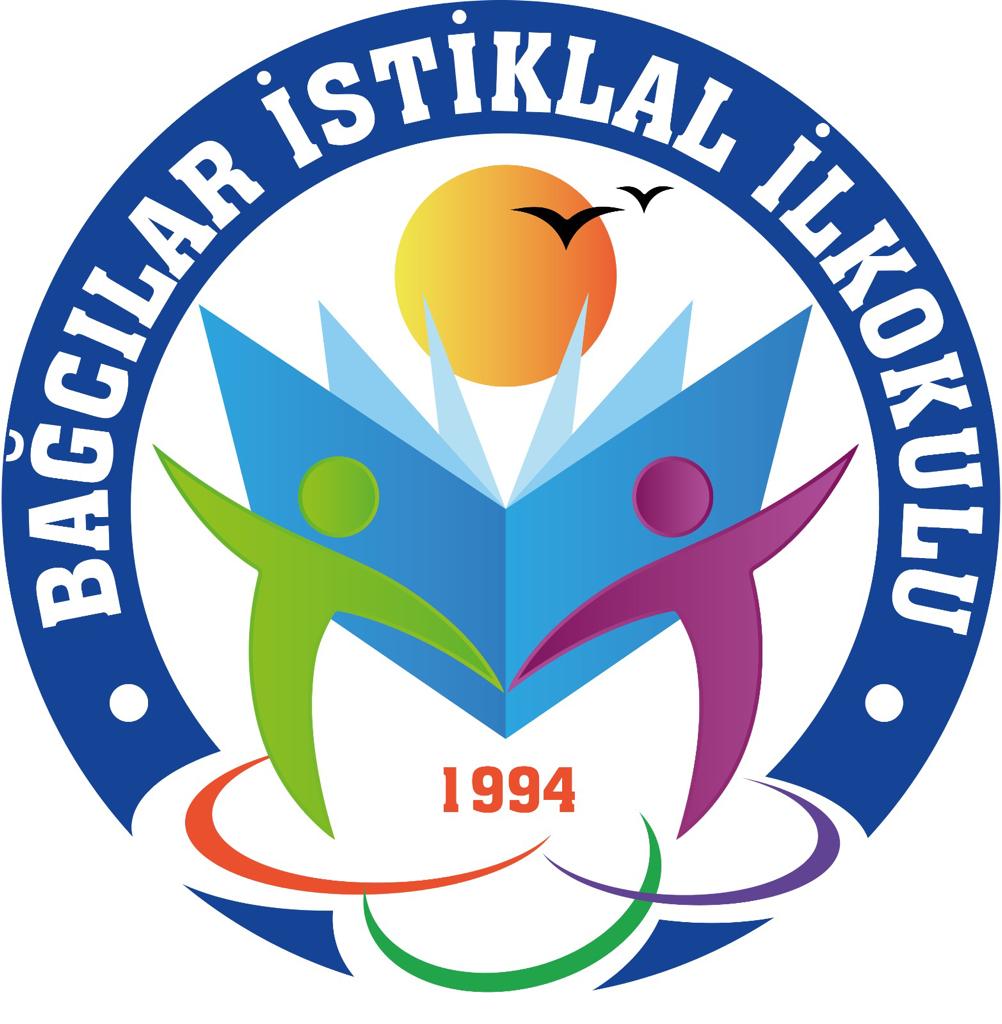 2024-2028STRATEJİK PLANIMART  2024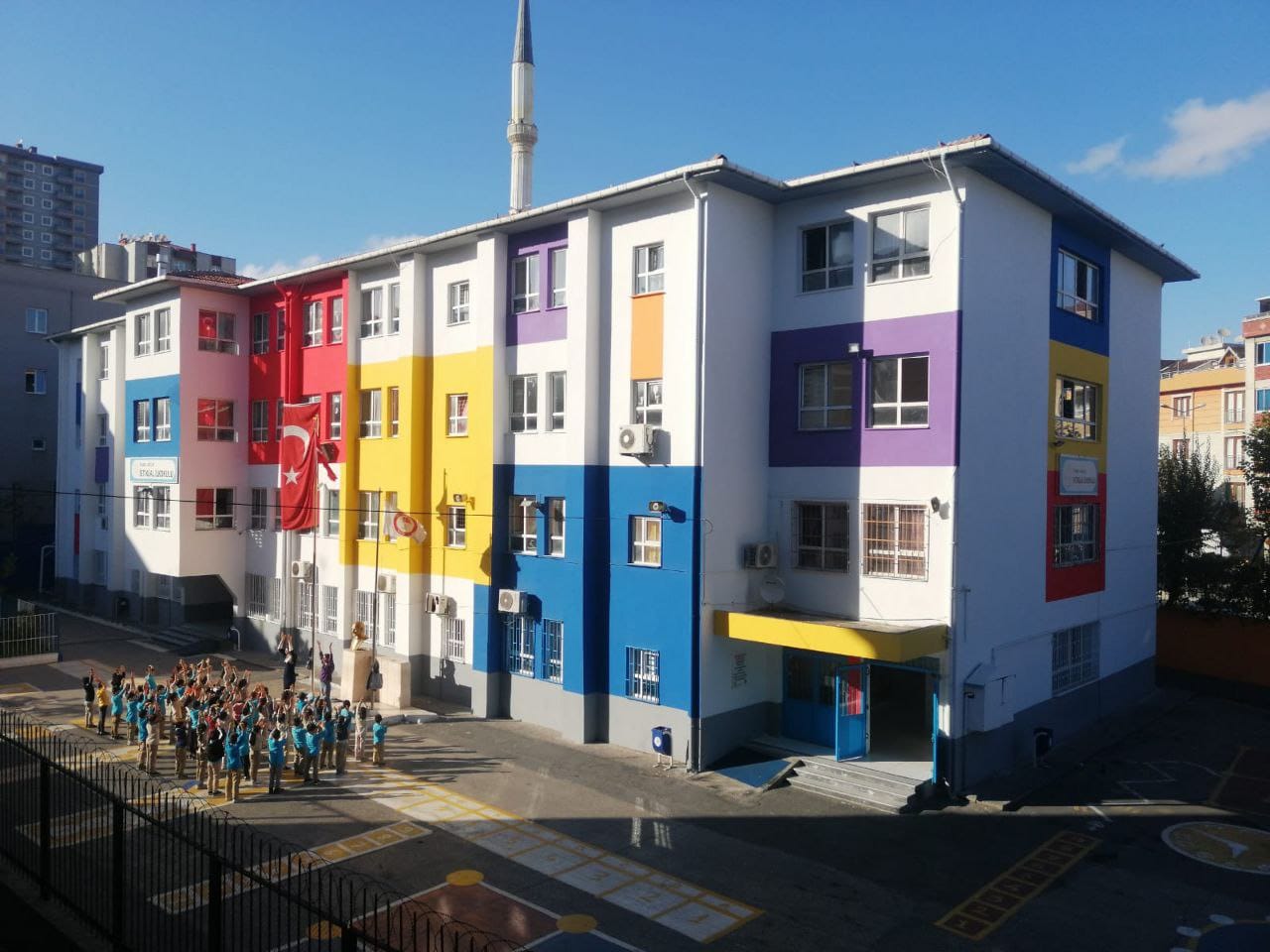 SunuşOKUL MÜDÜRÜN MESAJIDeğişmeyen tek şeyin değişimin kendisi olduğu bir  dünyada bizim  durağan kalmamız, yeniliğe ayak  uyduramamamız söz  konusu  bile  olmamalıdır. Bu nedenle başta bireylerin sonra da bireylerin oluşturduğu okulların dinamik  bir  yapıda  olması  gerekmektedir. Dinamizm ise gelişi güzel takipsiz bir  şekilde olmaz. Dinamik yapının kontrol edilmesi hareketliliğin doğru kanalize edilmesi şarttır. Bu kontrolleri yapabilmek  için  de  planlı  olmak  gerekir. Her  başarılı  insanın bir  planı, her  başarısız  insanın ise  bir  mazereti vardır. Bu nedenledir ki okulumuzda başarılı olabilmek  için stratejik planlama  faaliyetleri yapmaktayız. Okulumuzun her  ferdi tüm  çalışmalarımızın destekçisi, yardımcısı ve  ortağıdır. Yönetim kavramının yerini yönetişim kavramına bıraktığı bir  dünyada da  olması gereken  budur.Okulumuzun içinde ve dışında bizim etkilendiğimiz ve  bizden etkilenen tüm kişi ve kurumlarla diyaloğa  geçtik. Herkesin fikrini alarak nerede olduğumuzu ve  nereye  varmak  istediğimizi, hedeflerimizi belirledik, stratejik planımızı hatırladık.İstiklal ilkokulunun stratejik planının hazırlanmasında emeği geçen başta  stratejik planlama ekibimiz olmak üzere tüm paydaşlarımıza  teşekkür  ederiz.                                                                                                                                                                                                                 Birsel MİNEREL                                                                                                                                                        İSTİKLAL   İLKOKULU  MÜDÜRÜİçindekilerSunuş	4İçindekiler	5BÖLÜM I: GİRİŞ ve PLAN HAZIRLIK SÜRECİ	6BÖLÜM II: DURUM ANALİZİ	7Okulun Kısa Tanıtımı 	7-8Okulun Mevcut Durumu: Temel İstatistikler	9-16PAYDAŞ ANALİZİ	17-19GZFT (Güçlü, Zayıf, Fırsat, Tehdit) Analizi	19-22Gelişim ve Sorun Alanları	22-25BÖLÜM III: MİSYON, VİZYON VE TEMEL DEĞERLER	26MİSYONUMUZ 	26VİZYONUMUZ 	26TEMEL DEĞERLERİMİZ 	27BÖLÜM IV: AMAÇ, HEDEF VE EYLEMLER	28TEMA I: EĞİTİM VE ÖĞRETİME ERİŞİM	28-29TEMA II: EĞİTİM VE ÖĞRETİMDE KALİTENİN ARTIRILMASI	29-32TEMA III: KURUMSAL KAPASİTE	32-35V. BÖLÜM: MALİYETLENDİRME	36VI.İZLEME VE DEĞERLENDİRME………………………………………………………………..………………………………………….………37BÖLÜM I: GİRİŞ ve PLAN HAZIRLIK SÜRECİ2019-2023 dönemi stratejik plan hazırlanması süreci Üst Kurul ve Stratejik Plan Ekibinin oluşturulması ile başlamıştır. Ekip tarafından oluşturulan çalışma takvimi kapsamında ilk aşamada durum analizi çalışmaları yapılmış ve durum analizi aşamasında paydaşlarımızın plan sürecine aktif katılımını sağlamak üzere paydaş anketi, toplantı ve görüşmeler yapılmıştır. Durum analizinin ardından geleceğe yönelim bölümüne geçilerek okulumuzun amaç, hedef, gösterge ve eylemleri belirlenmiştir. Çalışmaları yürüten ekip ve kurul bilgileri altta verilmiştir.STRATEJİK PLAN ÜST KURULUBÖLÜM II: DURUM ANALİZİDurum analizi bölümünde okulumuzun mevcut durumu ortaya konularak neredeyiz sorusuna yanıt bulunmaya çalışılmıştır. Bu kapsamda okulumuzun kısa tanıtımı, okul künyesi ve temel istatistikleri, paydaş analizi ve görüşleri ile okulumuzun Güçlü Zayıf Fırsat ve Tehditlerinin (GZFT) ele alındığı analize yer verilmiştir.Okulun Kısa TanıtımıİSTİKLAL İLKOKULUOkulumuzun temeli 1992 yılında atılmış olup, inşaatı 1994 yılı ağustos ayında bitirilmiştir. Bina İstanbul valiliği tarafından yaptırılmıştır. Okulumuzun açılışı 24 Eylül 1994 tarihinde Milli Eğitim Bakanı Nevzat AYAZ tarafından yapılmıştır.               Okulumuz bahçesine ek olarak 2006 yılında anasınıfı yapılmış ve 2006-2007 eğitim öğretim yılında hizmete açılmıştır.               2007 yılı ağustos ayında Milli Eğitim Bakanlığı tarafından depreme karşı güçlendirme çalışması yapılmıştır. 2007-2008 Eğitim Öğretim yılının 1. Dönemin de Fatih İlköğretim Okulu’nda eğitime devam edilmiş 11 şubat 2008 de güçlendirme tamamlanmıştır. 2. Dönem okul binasında eğitim öğretime başlanmıştır. Okulumuz 4+4+4 Eğitim sistemi kapsamında 2013-2014 Eğitim –Öğretim yılında ilkokula dönüştürülmüştür. OKUL YÖNETİMİNDE GÖREV ALMIŞ MÜDÜRLER:Muzaffer ALTINORDU    (1995-2002)Tahsin AYDEMİR(Müdür vekili)   (2002-2005)Kadem ÇALIŞ(Müdür vekil)     (2003-2005)Celile ÇELEBİ   (2005-2010)Şebnem ERGELMİŞ (2010-2014)Fatma KIRCAN(2014-2017)Halil GÖZELLER(2017-2018)İmdat ÇIRAK (2018-2021)Birsel MİNEREL ( 2021 -   )        Okulumuz İstanbul’un en fazla nüfusuna sahip Bağcılar İlçelerinden birisi olup,  mahallelerinden Yenimahalle de bulunmaktadır. Mahallemiz sürekli göç alan bir yapıya sahiptir. Genelde dar gelirli ailelerin yaşadığı çevremizde eğitim seviyesi de oldukça düşüktür. Birçok öğrencinin annesi okuma-yazma bilmemektedir.          Okulun Mevcut Durumu: Temel İstatistiklerOkul KünyesiOkulumuzun temel girdilerine ilişkin bilgiler altta yer alan okul künyesine ilişkin tabloda yer almaktadır.Temel Bilgiler Tablosu- Okul Künyesi Çalışan BilgileriOkulumuzun çalışanlarına ilişkin bilgiler altta yer alan tabloda belirtilmiştir.Çalışan BilgileriOkulumuz Bina ve Alanları	Okulumuzun binası ile açık ve kapalı alanlarına ilişkin temel bilgiler altta yer almaktadır.Okul Yerleşkesine İlişkin Bilgiler Sınıf ve Öğrenci BilgileriOkulumuzda yer alan sınıfların öğrenci sayıları alttaki tabloda verilmiştir.Donanım ve Teknolojik KaynaklarımızTeknolojik kaynaklar başta olmak üzere okulumuzda bulunan çalışır durumdaki donanım malzemesine ilişkin bilgiye alttaki tabloda yer verilmiştir.Teknolojik Kaynaklar TablosuGelir ve Gider BilgisiOkulumuzun genel bütçe ödenekleri, okul aile birliği gelirleri ve diğer katkılar da dâhil olmak üzere gelir ve giderlerine ilişkin son iki yıl gerçekleşme bilgileri alttaki tabloda verilmiştir.PAYDAŞ ANALİZİKurumumuzun temel paydaşları öğrenci, veli ve öğretmen olmakla birlikte eğitimin dışsal etkisi nedeniyle okul çevresinde etkileşim içinde olunan geniş bir paydaş kitlesi bulunmaktadır. Paydaşlarımızın görüşleri anket, toplantı, dilek ve istek kutuları, elektronik ortamda iletilen önerilerde dâhil olmak üzere çeşitli yöntemlerle sürekli olarak alınmaktadır.Paydaş anketlerine ilişkin ortaya çıkan temel sonuçlara altta yer verilmiştir.Öğrenci Anketi Sonuçları:1-	Öğretmenlerimizle ihtiyaç duyduğumuzda rahatlıkla görüşebilmekteyiz2-	Okul müdürü ve idarecilerle ihtiyaç duyduğumuzda rahatlıkla görüşebilmekteyiz3-	Okulda bizimle ilgili alınan kararlarda görüşlerimiz alınmaktadır.4-	Öğretmenlerimiz yeniliğe açık olarak derslerin işlenişinde çeşitli yöntemler kullanmaktadır.5-	Okulumuzda rehber öğretmen olmamasından dolayı rehberlik hizmetinden yeterince yararlanamıyoruzÖğretmen Anketi Sonuçları:1-	 Okulumuzda alınan kararlar çalışanların katılımıyla alınır2-	Kurumdaki tüm duyurular çalışanlara zamanında iletilir ve her türlü ödüllendirmede adil olma, tarafsızlık ve objektiflik sağlanır3-	Kendimi okulun değerli bir üyesi olarak görüyorum4-	Çalıştığım okul bana kendimi geliştirme imkanı tanımaktadır5-	Okulda öğretmenler arasında ayrım yapılmamaktadır.6-	Yöneticilerimiz yaratıcı ve yenilikçi düşüncelerin üretilmesini teşvik etmektedir7-	Yöneticiler okul vizyonunu, stratejilerini, iyileştirmeye açık alanlarını çalışanlarıyla paylaşır8-	Okulda çalışanlara yönelik sosyal ve kültürel faaliyetler yeterince yapılamamaktadır.Veli Anketi Sonuçları:1-	İhtiyaç duyduğumuzda idare ile rahatlıkla görüşebilmekteyiz.2-	Duyuruları zamanında öğrenmekteyiz3-	İstek ve dileklerimiz dikkate alınmaktadır.4-	Öğretmenlerimiz yeniliğe açık olarak derslerin işlenişinde çeşitli yöntem ve teknikler kullanmaktadırlar.5-	Çocuklarımızın okulu sevdiğini düşünüyorum6-	Profesyonel rehberlik hizmeti alamamaktayızGZFT (Güçlü, Zayıf, Fırsat, Tehdit) Analizi Okulumuzun temel istatistiklerinde verilen okul künyesi, çalışan bilgileri, bina bilgileri, teknolojik kaynak bilgileri ve gelir gider bilgileri ile paydaş anketleri sonucunda ortaya çıkan sorun ve gelişime açık alanlar iç ve dış faktör olarak değerlendirilerek GZFT tablosunda belirtilmiştir. Dolayısıyla olguyu belirten istatistikler ile algıyı ölçen anketlerden çıkan sonuçlar tek bir analizde birleştirilmiştir.Kurumun güçlü ve zayıf yönleri donanım, malzeme, çalışan, iş yapma becerisi, kurumsal iletişim gibi çok çeşitli alanlarda kendisinden kaynaklı olan güçlülükleri ve zayıflıkları ifade etmektedir ve ayrımda temel olarak okul müdürü/müdürlüğü kapsamından bakılarak iç faktör ve dış faktörü    ayrımı yapılmıştır. İç FaktörlerGüçlü YönlerZayıf YönlerDış FaktörlerFırsatlarTehditlerGelişim ve Sorun AlanlarıGelişim ve sorun alanları analizi ile GZFT analizi sonucunda ortaya çıkan sonuçların planın geleceğe yönelim bölümü ile ilişkilendirilmesi ve buradan hareketle hedef, gösterge ve eylemlerin belirlenmesi sağlanmaktadır. Gelişim ve sorun alanları ayrımında eğitim ve öğretim faaliyetlerine ilişkin üç temel tema olan Eğitime Erişim, Eğitimde Kalite ve kurumsal Kapasite kullanılmıştır. Eğitime erişim, öğrencinin eğitim faaliyetine erişmesi ve tamamlamasına ilişkin süreçleri; Eğitimde kalite, öğrencinin akademik başarısı, sosyal ve bilişsel gelişimi ve istihdamı da dâhil olmak üzere eğitim ve öğretim sürecinin hayata hazırlama evresini; Kurumsal kapasite ise kurumsal yapı, kurum kültürü, donanım, bina gibi eğitim ve öğretim sürecine destek mahiyetinde olan kapasiteyi belirtmektedir.Gelişim ve sorun alanlarına ilişkin GZFT analizinden yola çıkılarak saptamalar yapılırken yukarıdaki tabloda yer alan ayrımda belirtilen temel sorun alanlarına dikkat edilmesi gerekmektedir.Gelişim ve Sorun AlanlarıBÖLÜM III: MİSYON, VİZYON VE TEMEL DEĞERLEROkul Müdürlüğümüzün Misyon, vizyon, temel ilke ve değerlerinin oluşturulması kapsamında öğretmenlerimiz, öğrencilerimiz, velilerimiz, çalışanlarımız ve diğer paydaşlarımızdan alınan görüşler, sonucunda stratejik plan hazırlama ekibi tarafından oluşturulan Misyon, Vizyon, Temel Değerler; Okulumuz üst kurulana sunulmuş ve üst kurul tarafından onaylanmıştır.MİSYONUMUZ Kültürlü, çağdaş, demokratik, cehaletten uzak, iyi ahlaklı, vatanına, milletine , yaşadığı topluma yararlı, çalışkan, başarılı, çevresini eğitecek, ülke kalkınmasına katkıda bulunabilecek öğrenciler yetiştirmek. Bu çerçeveden hareketle biz, öğrencilerimizin öğrenmelerini sağlamak, onların bilgili, yetenekli ve kendilerine güvenen bireyler olarak yetişmelerine zemin hazırlamak ve onlara 21.yy’ın gelişen ihtiyaçlarına cevap verebilecek becerileri kazandırmak için varız.VİZYONUMUZ Her öğrenciyi sosyal ve sportif faaliyetler içine katan, derslerinde başarılı, toplumdaki yerine karar verebilecek bilgi,  yetenek ve özgürlüğe sahip bireyler olarak yetiştirmek.İlköğretimde öncelikli tercih edilen,Sosyal ve kültürel etkinlikler ile adından söz ettiren bir okul olmak.Öğrenciye saygı duymak.* Toplam kalite doğrultusunda bütün öğrencilerimizi ,yetenekleri doğrultusunda en iyi biçimdeyetiştirmek.* Çabalarımız araştırmacı, yaratıcı, sorgulayıcı, düşünen ve akılcı beyinler yetiştirmek.TEMEL DEĞERLERİMİZİnsan ve Değer Odaklılık						İşbirliği ve DayanışmaGirişimcilik ve Katılımcılık					ÜretkenlikFerdin ve Toplumun İhtiyaçlarına Duyarlılık		Yenilikçi ve Önerilere AçıklıkEmpati ve Duygudaşlık						Şeffaflık ve Hesap vere bilirlikÇevreye duyarlılık							MotivasyonGüçlü ve Etkili İletişim						Eğitimde KaliteFırsat ve İmkân Eşitliği						TarafsızlıkSüreklilik									LiyakatGüvenirlilik								PlanlılıkBilimsellik								Etik Değerlere BağlılıkİNANIYORUZ Kİ… İyi Bir Eğitim Demokratik Bireysel Farklılığı Zenginlik Olarak Veren Eğitimi Sağlar.	İNANIYORUZ Kİ… Biz, Öğrencilerimiz, Velilerimiz Ve Çevremiz Birbirimize Destek Oluruz.İNANIYORUZ Kİ…  Öğrencilere Bilgiden Daha Ön Sırada Saygı, Sevgi Ve Hoşgörüyü Öğretebiliriz.BÖLÜM IV: AMAÇ, HEDEF VE EYLEMLERTEMA I: EĞİTİM VE ÖĞRETİME ERİŞİMStratejik Amaç 1:  Kayıt bölgemizde yer alan bütün ilkokul kademesindeki öğrencilerin okullaşma oranlarını artıran, uyum ve devamsızlık sorunlarını gideren, onlara katılım ve tamamlama imkânı sunan etkin bir eğitim ve öğretime erişim süreci hâkim kılınacaktır.Stratejik Hedef 1.1:  Kayıt bölgemizde yer alan ilkokul kademesindeki öğrencilerin okullaşma oranları artırılacak, uyum ve devamsızlık sorunları giderilecektir.Performans GöstergeleriEylemlerTEMA II: EĞİTİM VE ÖĞRETİMDE KALİTENİN ARTIRILMASIStratejik Amaç 2:    Öğrencilerimizin gelişen dünyaya uyum sağlayacak şekilde bilişsel, duyuşsal ve fiziksel bakımdan donanımlı bireyler olabilmesi için eğitim ve öğretimde kalite artırılacaktır.Stratejik Hedef 2.1:   Öğrenme kazanımlarını takip eden ve başta veli, okul ve öğrencilerimizin yakın çevresi olmak üzere tüm paydaşları sürece dâhil eden bir yönetim anlayışı ile öğrencilerimizin akademik başarıları artırılacaktır.Performans GöstergeleriEylemlerStratejik Hedef 2.2:  :  Öğrencilerimizin bilimsel, kültürel, sanatsal, sportif ve toplum hizmeti alanlarında etkinliklere katılımı artırılacak, yetenek ve becerileri geliştirilecektir Performans GöstergeleriEylemlerTEMA III: KURUMSAL KAPASİTEStratejik Amaç 3: Okulumuzun beşeri, mali, fiziki ve teknolojik unsurları ile yönetim ve organizasyonu, eğitim ve öğretimin niteliğini ve eğitime erişimi yükseltecek biçimde geliştirilecektir.Stratejik Hedef 3.1: Okulumuz personelinin mesleki yeterlilikleri ile iş doyumu ve motivasyonları artırılacaktır.Performans GöstergeleriEylemlerStratejik Hedef 3.2: Okulumuzun mali ve fiziksel altyapısı eğitim ve öğretim faaliyetlerinden beklenen sonuçların elde edilmesini sağlayacak biçimde sürdürülebilirlik ve verimlilik esasına göre geliştirilecektir.Performans göstergeleriEylemlerStratejik Hedef 3.3: Okulumuzun yönetsel süreçleri, etkin bir izleme ve değerlendirme sistemiyle desteklenen, katılımcı, şeffaf ve hesap verebilir biçimde geliştirilecektir.Performans göstergeleriEylemlerV. BÖLÜM: MALİYETLENDİRME2019-2023 Stratejik Planı Faaliyet/Proje Maliyetl33endirme TablosuVI. BÖLÜM: İZLEME VE DEĞERLENDİRMEOkulumuz Stratejik Planı izleme ve değerlendirme çalışmalarında 5 yıllık Stratejik Planın izlenmesi ve 1 yıllık gelişim planının izlenmesi olarak ikili bir ayrıma gidilecektir. Stratejik planın izlenmesinde 6 aylık dönemlerde izleme yapılacak denetim birimleri, il ve ilçe millî eğitim müdürlüğü ve Bakanlık denetim ve kontrollerine hazır halde tutulacaktır.Yıllık planın uygulanmasında yürütme ekipleri ve eylem sorumlularıyla aylık ilerleme toplantıları yapılacaktır. Toplantıda bir önceki ayda yapılanlar ve bir sonraki ayda yapılacaklar görüşülüp karara bağlanacaktır.Üst Kurul BilgileriÜst Kurul BilgileriEkip BilgileriEkip BilgileriUnvanıAdı SoyadıUnvanıAdı SoyadıOkul MüdürüBirsel MİNERELAnasınıfı Zümre BaşkanıDerya ŞAHİN ÇOLAKMüdür YardımcısıAyşenur KOÇASLAN1.Sınıflar Zümre BaşkanıMustafa DURMAZMüdür YardımcısıEmre BUĞUR2.Sınıflar Zümre BaşkanıGökhan KORKMAZMüdür YardımcısıOsman DÖRTYOL 3.Sınıflar Zümre BaşkanıHülya DURMAZMüdür YardımcısıHüseyin ÖZ4.Sınıflar Zümre BaşkanıDuygu ÇEVİKO.A.B.BSatı Paçacıİli: İSTANBULİli: İSTANBULİli: İSTANBULİli: İSTANBULİlçesi:BAĞCILARİlçesi:BAĞCILARİlçesi:BAĞCILARİlçesi:BAĞCILARAdres: Yenimahalle Mah. Mevlana Cad. No:107Yenimahalle Mah. Mevlana Cad. No:107Yenimahalle Mah. Mevlana Cad. No:107Coğrafi Konum (link):Coğrafi Konum (link):http://istiklalio.meb.k12.tr/tema/harita.phphttp://istiklalio.meb.k12.tr/tema/harita.phpTelefon Numarası: (212) 550 34 43(212) 550 34 43(212) 550 34 43Faks Numarası:Faks Numarası:--e- Posta Adresi:742619@meb.k12.tr742619@meb.k12.tr742619@meb.k12.trWeb sayfası adresi:Web sayfası adresi:http://istiklalio.meb.k12.trhttp://istiklalio.meb.k12.trKurum Kodu:742619742619742619Öğretim Şekli:Öğretim Şekli:İkili Eğitimİkili EğitimOkulun Hizmete Giriş Tarihi : 1994Okulun Hizmete Giriş Tarihi : 1994Okulun Hizmete Giriş Tarihi : 1994Okulun Hizmete Giriş Tarihi : 1994Toplam Çalışan SayısıToplam Çalışan Sayısı7575Öğrenci Sayısı:Kız823823Öğretmen SayısıKadın5252Öğrenci Sayısı:Erkek858858Öğretmen SayısıErkek1717Öğrenci Sayısı:Toplam16811681Öğretmen SayısıToplam6767Derslik Başına Düşen Öğrenci SayısıDerslik Başına Düşen Öğrenci SayısıDerslik Başına Düşen Öğrenci Sayısı:64Şube Başına Düşen Öğrenci SayısıŞube Başına Düşen Öğrenci SayısıŞube Başına Düşen Öğrenci Sayısı:35Öğretmen Başına Düşen Öğrenci SayısıÖğretmen Başına Düşen Öğrenci SayısıÖğretmen Başına Düşen Öğrenci Sayısı:25Şube Başına 30’dan Fazla Öğrencisi Olan Şube SayısıŞube Başına 30’dan Fazla Öğrencisi Olan Şube SayısıŞube Başına 30’dan Fazla Öğrencisi Olan Şube Sayısı:36Öğrenci Başına Düşen Toplam Gider MiktarıÖğrenci Başına Düşen Toplam Gider MiktarıÖğrenci Başına Düşen Toplam Gider Miktarı180Öğretmenlerin Kurumdaki Ortalama Görev SüresiÖğretmenlerin Kurumdaki Ortalama Görev SüresiÖğretmenlerin Kurumdaki Ortalama Görev Süresi5Unvan*ErkekKadınToplamOkul Müdürü ve Müdür Yardımcısı325Okul Öncesi Öğretmeni134Sınıf Öğretmeni103856Branş Öğretmeni022Rehber Öğretmen134İdari Personel000Yardımcı Personel145Güvenlik Personeli101Toplam Çalışan Sayıları214768Okul BölümleriOkul BölümleriÖzel AlanlarVarYokOkul Kat Sayısı3Çok Amaçlı Salon1Derslik Sayısı26Çok Amaçlı SahaXDerslik Alanları (m2)48Kütüphane1Kullanılan Derslik Sayısı27Fen LaboratuvarıXŞube Sayısı50Bilgisayar LaboratuvarıXİdari Odaların Alanı (m2)23İş AtölyesiXÖğretmenler Odası (m2)42Beceri AtölyesiXOkul Oturum Alanı (m2)2155PansiyonXOkul Bahçesi (Açık Alan)(m2)1300Okul Kapalı Alan (m2)855Sanatsal, bilimsel ve sportif amaçlı toplam alan (m2)0Kantin (m2)12Tuvalet Sayısı10SINIFIKızErkekToplamSINIFIErkek KızToplamAnasınıfı / A Şubesi1315283. Sınıf / A Şubesi171936Anasınıfı / B Şubesi1410243. Sınıf / B Şubesi171633Anasınıfı / C Şubesi1315283. Sınıf / C Şubesi191736Anasınıfı / D Şubesi1414283. Sınıf / D Şubesi2215371. Sınıf / A Şubesi1319323. Sınıf / E Şubesi2212341. Sınıf / B Şubesi1620363. Sınıf / F Şubesi2017371. Sınıf / C Şubesi1417313. Sınıf / G Şubesi1320331. Sınıf / D Şubesi2016363. Sınıf / H Şubesi2113341. Sınıf / E Şubesi1518333. Sınıf / I  Şubesi2013331. Sınıf / F Şubesi1316293. Sınıf / K Şubesi2116371. Sınıf / G Şubesi1620363. Sınıf / L Şubesi1617331. Sınıf / H Şubesi1718353. Sınıf / M Şubesi 1918371. Sınıf / I Şubesi1321343. Sınıf-Haff Zihinsel / A Şubesi3031. Sınıf / K Şubesi1318313. Sınıf-Otistik Hafİf / A Şubesi1011. Sınıf / L Şubesi1520404. Sınıf / A Şubesi1815331. Sınıf / M Şubesi1816344. Sınıf / B Şubesi915242. Sınıf / A Şubesi1816344. Sınıf / C Şubesi918272. Sınıf / B Şubesi2014344. Sınıf / D Şubesi1017272. Sınıf / C Şubesi1912314. Sınıf / E Şubesi1218302. Sınıf / D Şubesi1717344. Sınıf / F Şubesi1412262. Sınıf / E Şubesi1520354. Sınıf / G Şubesi1710272. Sınıf / F Şubesi2017374. Sınıf / H Şubesi1316292. Sınıf / G Şubesi1616324. Sınıf / I Şubesi1513282. Sınıf / H Şubesi1615314. Sınıf / K Şubesi1216282. Sınıf / I Şubesi1519344. Sınıf / L Şubesi1515302. Sınıf / K Şubesi1620364. Sınıf / M Şubesi1414282. Sınıf / L Şubesi1915344. Sınıf-Hafif Zihinsel / A Şubesi2132. Sınıf / M Şubesi1815334. Sınıf Otistik Hafif/ A Şubesi1012. Sınıf-Hafif Zihinsel / A Şubesi2132. Sınıf-Otistik Hafif / A Şubesi011Akıllı Tahta Sayısı29TV Sayısı1Masaüstü Bilgisayar Sayısı5Yazıcı Sayısı9Taşınabilir Bilgisayar Sayısı1Fotokopi Makinesi Sayısı2Projeksiyon Sayısı0İnternet Bağlantı Hızı16 mbtYıllarGelir MiktarıGider Miktarı202222500022500020233340003340000Öğrenciler	Veli, öğretmen ve öğrenci bütünlüğünün sağlanmış olması.Çalışanlar	Çalışanlarımızın uyumlu ve iş birliği içinde çalışma ve kurum kültürüne sahip olmasıVeliler	Veli, öğretmen ve öğrenci bütünlüğünün sağlanmış olması.Bina ve Yerleşke             Konum olarak merkezi bir yerleşim yerinde olmasıDonanım             Sınafların genelinde internet altyapısının olması ve akıllı tahta kullanımıBütçe             Gelir giderin birbirine denk olmasıYönetim Süreçleri	Öğretmen  ve  idareciler arasındaki  etkili iletişim  ve  işbirliğinin  olması.İletişim Süreçleri	Okul yönetici ve öğretmenlerinin ihtiyaç duyduğunda İlçe M.e.m. ne  ulaşabilmesivbÖğrenciler	Öğrenciler arası sosyal - kültürel ve sosyal-ekonomik farklılıklarÇalışanlar Okul Personeline yönelik okul dışı etkinliklerin ikili eğitimden dolayı yetersiz olmasıVelilerVelilerin okul ve eğitim öğretime yönelik olumsuz tutumlarıBina ve Yerleşkeİkili eğitimin ders dışı sosyal faaliyet ve sosyal kulüp çalışmalarına fırsat vermemesiDonanımOkulda bir spor salonunun olmamasıBütçeOkulun temizlik, personel, beslenme ve benzeri ihtiyaçları için veliler tarafından verilen ücretin yetersiz kalmasıYönetim SüreçleriPersonel verimliliğinin arttırılmasıİletişim SüreçleriSivil toplum kuruluşları  ile  yeterince işbirliği içinde  olunmamasıPolitikSiyasi erkin, bazı bölgelerdeki eğitim ve öğretime erişim hususunda yaşanan sıkıntıların çözümünde olumlu katkı sağlamasıEkonomikEğitim öğretim ortamları ile hizmet birimlerinin fiziki yapısının geliştirilmesini ve eğitim yatırımların artmasının sağlamasıSosyolojikKitlesel göç ile gelen bireylerin topluma uyumunu kolaylaştıran sosyal yapıTeknolojikTeknoloji aracılığıyla eğitim öğretim faaliyetlerinde ihtiyaca göre altyapı, sistem ve donanımların geliştirilmesi ve kullanılması ile öğrenme süreçlerinde dijital içerik ve beceri destekli dönüşüm imkânlarına sahip olunmasıMevzuat-YasalBakanlığın mevzuat çalışmalarında yeni sisteme uyum sağlamada yasal dayanaklara sahip olmasıEkolojikÇevre duyarlılığı olan kuramların MEB ile iş birliği yapması, uygulanan müfredatta çevreye yönelik tema ve kazanımların bulunmasıPolitikEğitim politikalarına ilişkin net bir uzlaşı olmamasıEkonomikSosyal çevredeki maddi sıkıntılar ve eğitim düzeyinin düşüklüğü.SosyolojikBulunduğumuz bölgenin hızlı göç almasıTeknolojikHızlı ve değişken teknolojik gelişmelere zamanında ayak uydurulmanın zorluğu, öğretmenler ile öğrencilerin teknolojik cihazları kullanma becerisinin istenilen düzeyde olmaması, öğretmen ve öğrencilerin okul dışında teknolojik araçlara erişiminin yetersizliğiMevzuat-YasalDeğişen mevzuatı uyumlaştırmak için sürenin sınırlı oluşuEkolojikToplumun çevresel risk faktörleri konusunda kısmi duyarsızlığı, çevre farkındalığının azlığıEğitime ErişimEğitimde KaliteKurumsal KapasiteOkullaşma OranıAkademik BaşarıKurumsal İletişimOkula Devam/ DevamsızlıkSosyal, Kültürel ve Fiziksel GelişimKurumsal YönetimOkula UyumDeğerler EğitimiBina ve YerleşkeÖzel Eğitime İhtiyaç Duyan BireylerSınıf TekrarıDonanımYabancı Öğrencilerİstihdam Edilebilirlik ve YönlendirmeTemizlik, HijyenHayat Boyu ÖğrenmeÖğretim Yöntemleriİş Güvenliği, Okul GüvenliğiOkul KontenjanıDers Araç GereçleriTaşıma ve servisPaydaş MemnuniyetiUlusal ve Uluslar Arası Yarışmalar, ProjelerOkul Dışı Öğrenme OrtamlarıSportif Faaliyetler 1. TEMA: EĞİTİM VE ÖĞRETİME ERİŞİM 1. TEMA: EĞİTİM VE ÖĞRETİME ERİŞİM1Kayıt bölgesindeki öğrencilerin kayıt durumu2Devam devamsızlık3Özel eğitime ihtiyaç duyan bireylerin uygun eğitime erişimi4Yabancı uyruklu öğrencilerin eğitimi5Sınıf tekrarı ve eğitim öğretim süreçlerini tamamlama6Uyum çalışmalarının çeşitlendirilmesi2. TEMA: EĞİTİM VE ÖĞRETİMDE KALİTE2. TEMA: EĞİTİM VE ÖĞRETİMDE KALİTE1Öğrencilerin akademik başarı düzeylerinin geliştirilmesi 2Öğrencilerin bireysel gelişimlerine yönelik faaliyetlerin arttırılması3Eğitim-öğretim sürecinde sanatsal, sportif ve kültürel faaliyet türlerinin çoğaltılması4Kurumsal aidiyet duygusunun geliştirilmesi5Eğitimde bilgi ve iletişim teknolojilerinin kullanımı6Destekleme ve yetişme kursları7Öğretmenlere yönelik hizmet içi eğitimler8Eğitimi destekleyecek ve geliştirecek projeler geliştirme9Öğrenci, veli ve öğretmen memnuniyeti3. TEMA: KURUMSAL KAPASİTE3. TEMA: KURUMSAL KAPASİTE1İnsan kaynaklarının genel ve mesleki yetkinliklerinin  hizmet içi eğitim yoluyla geliştirilmesi2Demokratik yönetim anlayışının geliştirilmesi3Okulun fiziki ve mali kaynaklarının gelişiminin sağlanması4İç ve dış paydaşlar arasında istenilen iletişimin azami ölçüde sağlanması5Projelerin etkililiği ve proje çıktıların sürdürülebilirliğinin sağlanması6İş güvenliği ve sivil savunma bilincinin oluşturulması7Kültürel, sosyal ve sportif alanlarNoPERFORMANS GÖSTERGESİMevcutHEDEFHEDEFHEDEFHEDEFHEDEFNoPERFORMANS GÖSTERGESİ202320242025202620272028PG.1.1.1Kayıt bölgesindeki öğrencilerden okula kayıt yaptıranların oranı (%)100100100100100100PG.1.1.2Okula yeni başlayan öğrencilerden uyum eğitimine katılanların oranı (%)9590100100100100PG.1.1.3Okulun engelli bireylerin kullanımına uygunluğu (Evet: 1 - Hayır: 0) (Engelli rampası, engelli tuvaleti, engelli asansörü/lift)111111PG. 1.1.4Özel eğitime ihtiyaç duyan öğrencilerden Destek Eğitim Odasından yararlananların oranı (%)90100100100100100NoEylem İfadesiEylem SorumlusuEylem Tarihi1.1.1Kayıt bölgesinde yer alan öğrencilerin tespiti için çalışmalar yapılacaktır.Müdür Yardımcısı01 Eylül-30 Eylül1.1.21.Sınıf öğrencileri için öğrenci ve veli uyum programı çalışmaları yapılacaktır.Müdür Yardımcısı01 Ekim – 01 Haziran1.1.3Okulun, engelli bireylerin kullanımına yönelik tuvalet, rampa, asansör/lift vb. eksiklikleri tamamlanacaktır.Okul Müdürü01 Eylül – 01 Haziran1.1.4Özel eğitime ihtiyaç duyan öğrenci ve ailelerine yönelik RAM’dan destek alınarak eğitim ve bilgilendirme faaliyetleri yapılacaktır.Rehber Öğretmen01 Eylül – 1 HaziranNoPERFORMANS GÖSTERGESİPERFORMANS GÖSTERGESİMevcutMevcutHEDEFHEDEFHEDEFHEDEFHEDEFHEDEFNoPERFORMANS GÖSTERGESİPERFORMANS GÖSTERGESİ2023202320242025202620272028PG.2.1.14. sınıf yılsonu başarı puanı ortalaması (Tüm dersler)4. sınıf yılsonu başarı puanı ortalaması (Tüm dersler)75758090100100100PG.2.1.2Teşekkür-Takdir belgesi öğrenci oranı (%) (Yılsonu)Teşekkür-Takdir belgesi öğrenci oranı (%) (Yılsonu)656565100100100100PG.2.1.3Rehberlik servisi etkililik göstergeleriPG.2.1.3.1 Rehberlik servisinde öğrencilerle yapılan görüşme sayısı300400400400400400400PG.2.1.3Rehberlik servisi etkililik göstergeleriPG.2.1.3.2 Rehberlik servisinde velilerle yapılan görüşme sayısı300300300500500500500PG.2.1.3Rehberlik servisi etkililik göstergeleriPG.2.1.3.3 Rehberlik servisinde öğretmenlere verilen müşavirlik hizmeti sayısı20  20  2040405050PG.2.1.4Okul veli işbirliği toplantı göstergeleriPG.2.1.4.1 Sınıf Veli-Okul Aile Birliği, toplantı sayısı4446999PG.2.1.4Okul veli işbirliği toplantı göstergeleriPG.2.1.4.2 Sınıf Veli-Okul Aile Birliği toplantılarına katılan veli oranı (%)606060100100100100PG.2.1.5İlkokul Yetiştirme Programına dâhil edilen öğrencilerden başarılı olanların oranı (%)İlkokul Yetiştirme Programına dâhil edilen öğrencilerden başarılı olanların oranı (%)808080100100100100NoEylem İfadesiEylem SorumlusuEylem Tarihi2.1.1Yazılı sorularının öğrencilerin analiz ve sentez becerisini geliştirecek nitelikte olmasına yönelik zümre çalışmaları yapılacaktır.Öğretmen01 Eylül – 01 Haziran2.1.2Takdir ve teşekkür belgesi alan öğrenciler için onur etkinlikleri düzenlenecek, tüm öğrenciler takdir ve teşekkür belgesi için teşvik edilecektir..Öğretmen01 Eylül – 01 Haziran2.1.3Rehberlik servisinin çalışmaları hakkında öğrenci ve veliler bilgilendirilecektir.Öğretmen01 Eylül – 01 Haziran2.1.4Veli-öğrenci-öğretmen işbirliğini güçlendirmek için sınıf veli toplantıları düzenlenecektirÖğretmen01 Eylül – 01 Haziran2.1.5İYEP kapsamında olan öğrencilerin gelişimleri takip edilecektir.Öğretmen01 Eylül – 01 HaziranNoPERFORMANS GÖSTERGESİPERFORMANS GÖSTERGESİMevcutHEDEFHEDEFHEDEFHEDEFHEDEFNoPERFORMANS GÖSTERGESİPERFORMANS GÖSTERGESİ202320242025202620272028PG.2.2.1Okul Dışı Öğrenme Ortamları Kapsamında Düzenlenen Gezi/Etkinlik SayısıOkul Dışı Öğrenme Ortamları Kapsamında Düzenlenen Gezi/Etkinlik Sayısı406060606060PG.2.2.2Değerler eğitimiPG.2.2.2.1 Değerler Eğitimi kapsamında düzenlenen faaliyet sayısı8810101010PG.2.2.2Değerler eğitimiPG 2.2.2.2 Değerler Eğitimi kapsamında düzenlenen faaliyetlere katılan öğrenci oranı (%)303050100100100PG.2.2.3Sanatsal, bilimsel, kültürel ve sportif alanlarda en az bir faaliyete katılan öğrenci oranı (%)Sanatsal, bilimsel, kültürel ve sportif alanlarda en az bir faaliyete katılan öğrenci oranı (%)303050100100100PG.2.2.4Kütüphaneden yararlanan öğrenci oranı (%)Kütüphaneden yararlanan öğrenci oranı (%)353550100100100NoEylem İfadesiEylem SorumlusuEylem Tarihi2.2.1Öğrencilerin yeteneklerine uygun alanlarda bilimsel, kültürel, sanatsal, sportif ve toplum hizmeti etkinliklerine katılmalarını sağlamak amacıyla çocuk kulüpleri aktif hale getirilecektir.Müdür Yardımcısı01 Eylül – 01 Haziran2.2.2Değerler eğitimi alanında etkin çalışmalar yapılacaktır.Müdür Yardımcısı01 Eylül – 01 Haziran2.2.3Çeşitli yarışma, organizasyon, toplum hizmeti vb etkinliklerle öğrencilerin sosyal, sportif, bilimsel, kültürel ve sanatsal açıdan gelişimleri sağlanacaktır.Müdür Yardımcısı01 Eylül – 01 Haziran2.2.4Kütüphanenin kitap sayısı ve türü zenginleştirilecektir.Müdür Yardımcısı01 Eylül – 01 HaziranNoPERFORMANS GÖSTERGESİMevcutHEDEFHEDEFHEDEFHEDEFHEDEFNoPERFORMANS GÖSTERGESİ202320242025202620272028PG.3.1.1Öğretmenlerin motivasyonunu artırmaya yönelik yapılan etkinlik sayısı5610101010PG.3.1.2Öğretmen başına düşen hizmet içi eğitim saati (Eğitim öğretim yılı içi)445666PG.3.1.3Mesleki gelişim faaliyetlerine katılan personel oranı (%)203050505050PG.3.1.4Öğretmen memnuniyet oranı (%)8090100100100100PG.3.1.5Öğretmenlerin EBA’yı ortalama kullanma süresi101525506070NoEylem İfadesiEylem SorumlusuEylem Tarihi3.1.1Okul personelinin çalışma motivasyonunu ve iş tatminini artırmaya yönelik kültürel, sanatsal, sosyal ve sportif etkinlikler düzenlenecektir.Okul Müdürü01 Eylül – 01 Haziran3.1.2Personelin proje eğitimi almaları sağlanacak.Okul Müdürü01 Eylül – 01 Haziran3.1.3Personelin mesleki gelişim faaliyetlerine katılımı desteklenecektir.Okul Müdürü01 Eylül – 01 Haziran3.1.4Paydaşlarımıza yönelik yılda bir kez memnuniyet anketi düzenlenecek, sonuçları değerlendirilerek aksaklıklar için gerekli tedbirler alınacaktır.Müdür Yardımcısı01 Eylül – 01 Haziran3.1.5Öğretmenlerin EBA’yı daha fazla kullanması teşvik edilecektir.Okul Müdürü01 Eylül – 01 HaziranNoPERFORMANS GÖSTERGESİMevcutHedefHedefHedefHedefHedefNoPERFORMANS GÖSTERGESİ202320242025202620272028PG.3.2.1Bakım ve onarım ihtiyaçlarının giderilme oranı (%)8080100100100100PG.3.2.2Acil durum eğitimleri (tatbikat, seminer, planlama vs) kapsamında yapılan faaliyet sayısı444666PG.3.2.3Geri dönüşüme gönderilen atık miktarı (Kilogram)100015005000500060006000PG.3.2.4Okul kantininden yararlanan öğrencilerin memnuniyet oranı(%)8080100100100100NoEylem İfadesiEylem SorumlusuEylem Tarihi3.2.1Okul bakım onarım ihtiyaçları zamanında karşılanacaktır.Müdür Yardımcısı01 Eylül – 01 Haziran3.2.2Acil durum eğitimlerinin sayısı artırılacaktır.Müdür Yardımcısı01 Eylül – 01 Haziran3.2.3Atıkların geri dönüşüme kazandırılmasına yönelik faaliyetler yapılacaktır.Müdür Yardımcısı01 Eylül – 01 Haziran3.2.4Okul kantini sık sık denetlenecek, çalışan personele yönelik eğitimler verilmesi sağlanacaktırMüdür Yardımcısı01 Eylül – 01 HaziranNoPERFORMANS GÖSTERGESİMevcutHedefHedefHedefHedefHedefNoPERFORMANS GÖSTERGESİ202320242025202620272028PG.3.3.1Paydaşların karar alma süreçlerine katılımı için gerçekleştirilen faaliyet sayısı448888PG.3.3.2Okul internet sayfasının görüntülenme sayısı3005001500170020002250PG.3.3.3Veli toplantılarına katılım oranı (%)8085100100100100NoEylem İfadesiEylem SorumlusuEylem Tarihi3.3.1Karar alma süreçlerine paydaşların katılımı sağlanacaktır.Müdür Yardımcısı01 Eylül – 01 Haziran3.3.2Okul WEB sitesi güncelleme çalışmaları yapılacaktır.Müdür Yardımcısı01 Eylül – 01 Haziran3.3.3Velilerin toplantılara katılımını sağlayabilmek için bilgilendirme toplantıları gerçekleştirilecek, iletişim araçlarından faydalanılacaktır.Öğretmen01 Eylül – 01 HaziranKaynak Tablosu20232024202520262027ToplamKaynak Tablosu20232024202520262027ToplamGenel Bütçe000000Valilikler ve Belediyelerin Katkısı000000Diğer (Okul Aile Birlikleri)334000400000450000500000560000650000TOPLAM334000400000450000500000560000650000